§6718.  Rules1.  Authority.  The superintendent may adopt rules to implement this chapter.  Rules adopted pursuant to this subsection are major substantive rules as defined in Title 5, chapter 375, subchapter 2‑A.[PL 2013, c. 238, Pt. E, §5 (NEW).]2.  Risk retention groups.  Notwithstanding section 6719, the superintendent shall adopt rules establishing financial standards and corporate governance standards for captive insurance companies that are risk retention groups as defined in section 6093, subsection 13.  Such rules may include, but are not limited to, rules making specified provisions of this Title applicable to captive insurance companies that are risk retention groups, subject to any modifications that the superintendent determines to be appropriate to the nature of a risk retention group's business.  Rules adopted pursuant to this subsection are routine technical rules as defined in Title 5, chapter 375, subchapter 2‑A.[PL 2013, c. 238, Pt. E, §5 (NEW).]SECTION HISTORYPL 1997, c. 435, §1 (NEW). PL 2011, c. 90, Pt. I, §7 (AMD). PL 2013, c. 238, Pt. E, §5 (RPR). The State of Maine claims a copyright in its codified statutes. If you intend to republish this material, we require that you include the following disclaimer in your publication:All copyrights and other rights to statutory text are reserved by the State of Maine. The text included in this publication reflects changes made through the First Regular and First Special Session of the 131st Maine Legislature and is current through November 1. 2023
                    . The text is subject to change without notice. It is a version that has not been officially certified by the Secretary of State. Refer to the Maine Revised Statutes Annotated and supplements for certified text.
                The Office of the Revisor of Statutes also requests that you send us one copy of any statutory publication you may produce. Our goal is not to restrict publishing activity, but to keep track of who is publishing what, to identify any needless duplication and to preserve the State's copyright rights.PLEASE NOTE: The Revisor's Office cannot perform research for or provide legal advice or interpretation of Maine law to the public. If you need legal assistance, please contact a qualified attorney.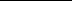 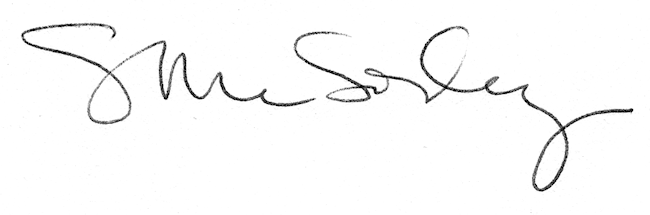 